Curriculum Vitae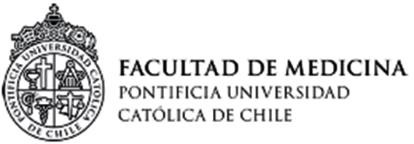 A continuación usted encontrará el formato de Curriculum Vitae que deberá llenar en su totalidad de la forma más completa y veraz posible.Informamos que los datos adulterados o falsos serán causales de eliminación a su postulación a éste y cualquier otro programa de la Pontificia Universidad Católica de Chile.1.- ANTECEDENTES PERSONALES2.- ANTECEDENTES EDUCACIONALES DE PREGRADO ** (Si tiene más de un grado o título, duplique los cuadros anteriores)3.- ANTECEDENTES EDUCACIONALES DE POSTGRADO4.- OTROS ANTECEDENTESDiplomados ** (Si tiene más de uno duplique este cuadro)Congresos (últimos 5 años)Publicaciones: (Listar últimos 5 años)Participación en proyectos de Investigación (últimos 5 años) ** (Si tiene más de uno duplique este cuadro)Idiomas: (Describa su nivel de dominio en porcentaje)Computación: Liste los programas que domina y señale con una X el nivel4. ANTECEDENTES LABORALESLugar y Fecha	FirmaEnviar por correo electrónico a magister.medicina@uc.clNOMBRES	APELLLIDO PATERNO	APELLIDO MATERNORUT	FECHA DE NACIMIENTONACIONALIDAD	ESTADO CIVILDIRECCIÓN	COMUNA CUIDADTELEFONO CASA	CELULAR	OFICINAE MAILTítuloInstituciónAño de EgresoAño de Obtención del títuloPosición del Postulante (Ranking)Promedio de NotasTítulo ProfesionalInstituciónAño de EgresoAño de Obtención del títuloPosición del Postulante(Ranking)Promedio de NotasTituloInstituciónFecha de terminoCongresoTrabajo PresentadoFecha de presentaciónLugarTitulo ProyectoEmpresa/Institución patrocinadoraInvestigadores PrincipalesCo investigadoresAño de inicio y terminación ProyectoDescriba su rol en el proyectoIdioma% Lectura%Escritura%ConversaciónCertificación (ej. TOEFL/otro) y puntaje.ProgramaBásicoMedioAvanzadoPeriodo ( fecha de inicio y término)Empresa / InstituciónCargo Desempeñado